	1. KUŽELKÁŘSKÁ LIGA DOROSTU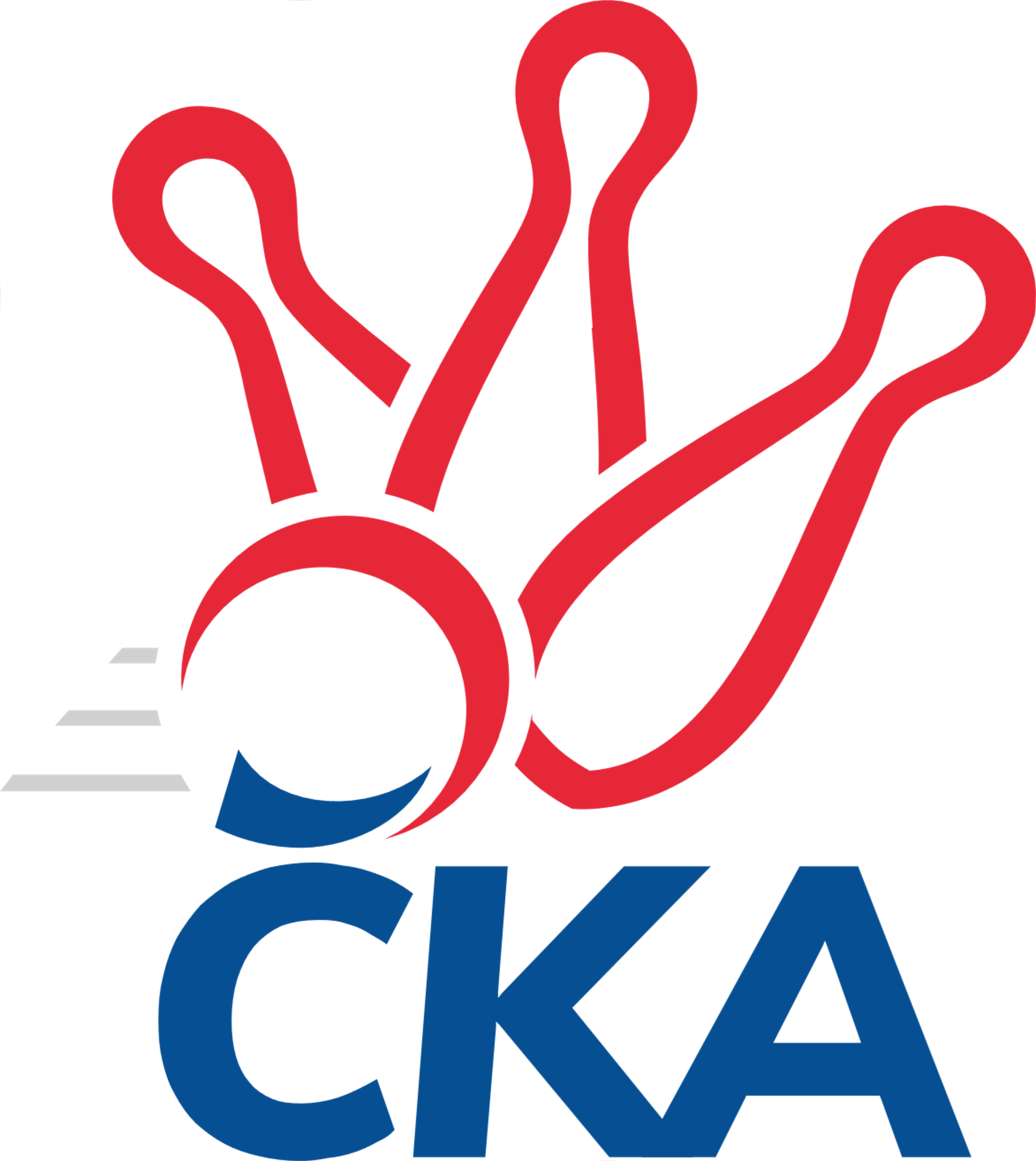 Č. 3Ročník 2020/2021	20.9.2020Nejlepšího výkonu v tomto kole: 1596 dosáhlo družstvo: TJ Sokol Vracov1.KLD D 2020/2021Výsledky 3. kolaSouhrnný přehled výsledků:TJ Sokol Vracov	- KK Slovan Rosice	2:0	1596:1438		20.9.TJ Spartak Přerov	- TJ Valašské Meziříčí	0:2	1404:1580		20.9.KK Zábřeh	- KK Orel Ivančice	2:0	1593:1525		20.9.TJ Sokol Luhačovice	- TJ Horní Benešov	2:0	1587:1491		20.9.TJ Lokomotiva Valtice  	- KC Zlín	0:2	1533:1581		20.9.Tabulka družstev:	1.	TJ Valašské Meziříčí	3	3	0	0	6 : 0 	 	 1605	6	2.	TJ Sokol Luhačovice	3	3	0	0	6 : 0 	 	 1586	6	3.	KC Zlín	3	2	0	1	4 : 2 	 	 1602	4	4.	KK Zábřeh	3	2	0	1	4 : 2 	 	 1580	4	5.	TJ Sokol Vracov	3	2	0	1	4 : 2 	 	 1525	4	6.	TJ Lokomotiva Valtice 	3	1	0	2	2 : 4 	 	 1494	2	7.	KK Slovan Rosice	3	1	0	2	2 : 4 	 	 1481	2	8.	TJ Horní Benešov	3	1	0	2	2 : 4 	 	 1467	2	9.	KK Orel Ivančice	3	0	0	3	0 : 6 	 	 1506	0	10.	TJ Spartak Přerov	3	0	0	3	0 : 6 	 	 1438	0Podrobné výsledky kola:	 TJ Sokol Vracov	1596	2:0	1438	KK Slovan Rosice	Tomáš Koplík ml.	130 	 124 	 153 	143	550 	  	 501 	 111	145 	 117	128	Viktorie Vitamvásová	Michal Šmýd	143 	 155 	 119 	107	524 	  	 445 	 97	131 	 105	112	Kristýna Klištincová	Eliška Fialová	116 	 141 	 134 	131	522 	  	 492 	 116	120 	 123	133	Karolína Fabíkovározhodčí: Tužil J.Nejlepší výkon utkání: 550 - Tomáš Koplík ml.	 TJ Spartak Přerov	1404	0:2	1580	TJ Valašské Meziříčí	Radek Zbořil	115 	 123 	 107 	111	456 	  	 537 	 125	145 	 127	140	Nikola Tobolová	Pavla Prečanová	113 	 123 	 116 	129	481 	  	 516 	 127	131 	 131	127	Marie Olejníková	Monika Kočí	123 	 103 	 130 	111	467 	  	 462 	 119	95 	 123	125	Veronika Ovšáková		 	 0 	 0 		0 	  	 527 	 131	140 	 129	127	Jan Kučákrozhodčí: Jiří DivilaNejlepší výkon utkání: 537 - Nikola Tobolová	 KK Zábřeh	1593	2:0	1525	KK Orel Ivančice	Tomáš Ondráček	124 	 144 	 129 	117	514 	  	 525 	 128	117 	 152	128	Vojtěch Šmarda	Libor Krejčí	127 	 142 	 115 	123	507 	  	 489 	 130	107 	 121	131	Adam Eliáš	Adam Mísař	111 	 149 	 143 	160	563 	  	 511 	 142	119 	 125	125	Jan Svoboda	Martin Vološčuk	128 	 144 	 119 	125	516 	  	 0 	 	0 	 0		nikdo nenastoupilrozhodčí: Nejlepší výkon utkání: 563 - Adam Mísař	 TJ Sokol Luhačovice	1587	2:0	1491	TJ Horní Benešov	Michal Petráš	120 	 119 	 120 	135	494 	  	 507 	 121	131 	 126	129	Daniel Duškevič	Jan Lahuta	147 	 124 	 132 	129	532 	  	 469 	 135	109 	 102	123	Vendula Žižková	Jakub Lahuta	155 	 132 	 132 	142	561 	  	 515 	 141	125 	 123	126	Štěpánka Monsportová	nikdo nenastoupil	 	 0 	 0 		0 	  	 469 	 123	116 	 99	131	Tobiáš Kučerkarozhodčí: Zdenka SvobodováNejlepší výkon utkání: 561 - Jakub Lahuta	 TJ Lokomotiva Valtice  	1533	0:2	1581	KC Zlín	Martina Kapustová	132 	 122 	 130 	132	516 	  	 542 	 142	140 	 129	131	Natálie Trochtová	Kristýna Blechová	138 	 128 	 100 	126	492 	  	 472 	 119	110 	 131	112	Adriana Svobodová	Eliška Koňaříková	 	 0 	 0 		0 	  	 567 	 143	133 	 151	140	Samuel Kliment	Tereza Filipová	138 	 127 	 131 	129	525 	  	 0 	 	0 	 0		rozhodčí: vedoucí družstevNejlepší výkon utkání: 567 - Samuel KlimentPořadí jednotlivců:	jméno hráče	družstvo	celkem	plné	dorážka	chyby	poměr kuž.	Maximum	1.	Jakub Lahuta 	TJ Sokol Luhačovice	553.33	364.3	189.0	3.3	3/3	(561)	2.	Samuel Kliment 	KC Zlín	544.67	374.0	170.7	3.3	3/3	(567)	3.	Marie Olejníková 	TJ Valašské Meziříčí	541.00	364.0	177.0	6.0	2/2	(566)	4.	Nikola Tobolová 	TJ Valašské Meziříčí	538.50	360.3	178.3	5.8	2/2	(540)	5.	Filip Vrzala 	KC Zlín	538.00	371.0	167.0	8.5	2/3	(557)	6.	Natálie Trochtová 	KC Zlín	533.67	361.0	172.7	4.7	3/3	(542)	7.	Adam Mísař 	KK Zábřeh	532.25	368.0	164.3	4.5	2/2	(563)	8.	Eliška Fialová 	TJ Sokol Vracov	530.25	366.0	164.3	8.8	2/2	(549)	9.	Martin Vološčuk 	KK Zábřeh	529.00	352.5	176.5	6.5	2/2	(550)	10.	Jan Kučák 	TJ Valašské Meziříčí	527.25	356.8	170.5	8.0	2/2	(550)	11.	Tereza Filipová 	TJ Lokomotiva Valtice  	525.00	355.0	170.0	8.0	1/1	(525)	12.	Jan Svoboda 	KK Orel Ivančice	524.67	363.0	161.7	6.0	3/3	(535)	13.	Michal Petráš 	TJ Sokol Luhačovice	524.00	358.3	165.7	6.7	3/3	(557)	14.	Tomáš Koplík  ml.	TJ Sokol Vracov	523.50	353.5	170.0	9.5	2/2	(552)	15.	Libor Krejčí 	KK Zábřeh	516.00	347.0	169.0	10.3	2/2	(528)	16.	Daniel Duškevič 	TJ Horní Benešov	513.33	344.7	168.7	6.3	3/3	(518)	17.	Ondřej Holas 	TJ Spartak Přerov	512.50	345.0	167.5	7.5	2/2	(546)	18.	Karolína Fabíková 	KK Slovan Rosice	511.33	360.7	150.7	10.7	3/3	(529)	19.	Adriana Svobodová 	KC Zlín	509.67	355.0	154.7	5.7	3/3	(531)	20.	Kristýna Blechová 	TJ Lokomotiva Valtice  	509.00	331.0	178.0	8.5	1/1	(526)	21.	Jan Lahuta 	TJ Sokol Luhačovice	508.33	345.3	163.0	7.3	3/3	(532)	22.	Vojtěch Šmarda 	KK Orel Ivančice	499.67	339.3	160.3	8.3	3/3	(525)	23.	Štěpánka Monsportová 	TJ Horní Benešov	497.00	352.7	144.3	8.7	3/3	(515)	24.	Veronika Ovšáková 	TJ Valašské Meziříčí	496.75	337.0	159.8	12.3	2/2	(549)	25.	Tomáš Ondráček 	KK Zábřeh	496.25	343.0	153.3	13.5	2/2	(514)	26.	Viktorie Vitamvásová 	KK Slovan Rosice	495.67	344.0	151.7	13.0	3/3	(510)	27.	Eliška Koňaříková 	TJ Lokomotiva Valtice  	492.00	350.5	141.5	10.5	1/1	(513)	28.	Martina Kapustová 	TJ Lokomotiva Valtice  	489.00	337.0	152.0	11.3	1/1	(516)	29.	Adam Eliáš 	KK Orel Ivančice	485.50	351.5	134.0	16.5	2/3	(489)	30.	Monika Kočí 	TJ Spartak Přerov	478.00	350.8	127.3	13.5	2/2	(511)	31.	Pavla Prečanová 	TJ Spartak Přerov	476.50	330.5	146.0	11.5	2/2	(481)	32.	Kristýna Klištincová 	KK Slovan Rosice	474.00	348.0	126.0	16.3	3/3	(507)	33.	Michal Šmýd 	TJ Sokol Vracov	471.00	322.3	148.8	16.3	2/2	(524)	34.	Tobiáš Kučerka 	TJ Horní Benešov	456.67	319.0	137.7	10.3	3/3	(469)	35.	Libor Maralík 	TJ Horní Benešov	386.00	281.0	105.0	18.5	2/3	(393)		Martin Pavič 	TJ Valašské Meziříčí	516.00	338.0	178.0	1.0	1/2	(516)		 		489.00	345.0	144.0	11.0	1/0	(489)		Ondřej Šipl 	KK Orel Ivančice	476.00	331.0	145.0	12.0	1/3	(476)		Jakub Kovář 	KK Orel Ivančice	473.00	340.0	133.0	9.0	1/3	(473)		Vendula Žižková 	TJ Horní Benešov	469.00	326.0	143.0	15.0	1/3	(469)		Radek Zbořil 	TJ Spartak Přerov	455.00	324.0	131.0	19.0	1/2	(456)		Michaela Škarecká 	TJ Sokol Vracov	446.00	319.0	127.0	14.0	1/2	(446)Sportovně technické informace:Starty náhradníků:registrační číslo	jméno a příjmení 	datum startu 	družstvo	číslo startu
Hráči dopsaní na soupisku:registrační číslo	jméno a příjmení 	datum startu 	družstvo	Program dalšího kola:4. kolo27.9.2020	ne	10:00	TJ Lokomotiva Valtice   - KK Zábřeh	27.9.2020	ne	10:00	TJ Valašské Meziříčí - TJ Sokol Luhačovice	27.9.2020	ne	10:00	KK Orel Ivančice - TJ Spartak Přerov	27.9.2020	ne	10:00	KK Slovan Rosice - TJ Horní Benešov	27.9.2020	ne	10:00	TJ Sokol Vracov - KC Zlín	Nejlepší šestka kola - absolutněNejlepší šestka kola - absolutněNejlepší šestka kola - absolutněNejlepší šestka kola - absolutněNejlepší šestka kola - dle průměru kuželenNejlepší šestka kola - dle průměru kuželenNejlepší šestka kola - dle průměru kuželenNejlepší šestka kola - dle průměru kuželenNejlepší šestka kola - dle průměru kuželenPočetJménoNázev týmuVýkonPočetJménoNázev týmuPrůměr (%)Výkon2xSamuel KlimentZlín5671xSamuel KlimentZlín113.245671xAdam MísařZábřeh5633xJakub LahutaLuhačovice112.755612xJakub LahutaLuhačovice5612xAdam MísařZábřeh112.65632xTomáš Koplík ml.Vracov5501xNatálie TrochtováZlín108.255421xNatálie TrochtováZlín5422xTomáš Koplík ml.Vracov107.895502xNikola TobolováVal. Meziříčí5371xJan LahutaLuhačovice106.92532